Подготовила:Педагог-психологИсаева О. В.Коррекционно-развивающее занятие В старшей группеЦель: расширение словарного запаса, развитие мелкой моторики, памяти и внимания. Оборудование: мяч, 6 игрушек, рабочие тетради, простой карандаш.Упражнение 1 «Приветствие»	Цель: установление доброжелательных отношений.Здравствуй друг (жмут руки соседу)Как ты тут? (похлопывают друг друга по плечу)Где ты был? (теребят за ушко)Я скучал! (складывают руки в области сердца)Ты пришёл! (разводят руки в стороны)Хорошо! (обнимаемся)Упражнение 2 Игра-разминка «Фрукты - овощи»	Цель: расширение словарного запаса.	Оборудование: мяч.- Я буду бросать тебе мяч, и, если я скажу слово «фрукт», ты должен назвать какое-то слово, обозначающее фрукт, а если я скажу слово «овощ», то ты должен назвать какой-то овощ. Договорились? Молодец!Упражнение 3 «Игра «Что изменилось?»	Цель: развитие внимания, памяти.	Оборудование: 6 игрушек.Посмотри внимательно, на столе 6 игрушек. Я предлагаю тебе запомнить их и отвернуться. Убирается одна игрушка. Теперь повернись и отгадай, что изменилось. Повторить игру 3 – 4 раза, меняя игрушки местами.Упражнение 4.  Пальчиковая гимнастика «Капустка»	Цель: развитие мелкой моторики.Мы капустку рубим-рубим (поочередные движения прямыми ладонями вверх-вниз)Мы капустку солим – солим (поочередное поглаживание подушечек пальцев)Мы капустку трём-трём (потирать кулачок о кулачок)Мы капустку жмём – жмём (сжимать – разжимать кулачки).Упражнение 5 «Графический диктант»	Цель: развитие мелкой моторики.	Оборудование: тетрадь или листок в крупную клетку, простой карандаш.- Я сейчас буду диктовать, а ты внимательно воспроизводи это на листе. Посмотрим, что получится (Приложение 1)Упражнение 6 «Шалтай-болтай»	Цель: снятие мышечного напряженияВедущий медленно читает стихотворение: «Шалтай-болтай сидел на стене, Шалтай-болтай свалился во сне». Дети поворачивают туловище вправо-влево, руки свободно болтаются. На слова «свалился во сне» они резко наклоняют корпус тела вниз.Упражнение 7. РефлексияЦель: подведение итогов занятия.Какое задание тебе понравилось больше всего? Какое  задание было легко выполнять? Какое трудно?Приложение 1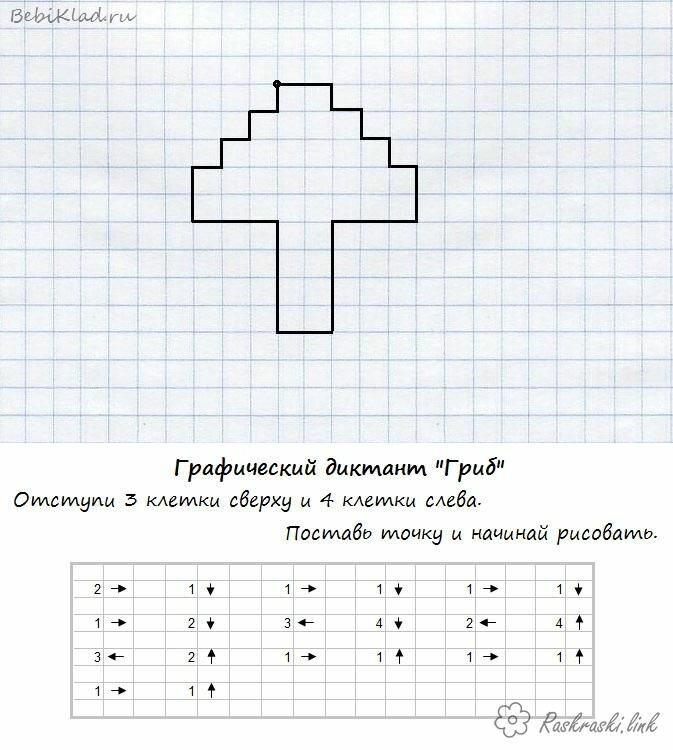 